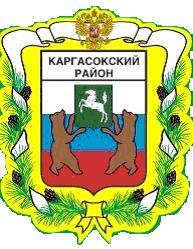 МУНИЦИПАЛЬНОЕ ОБРАЗОВАНИЕ «КАРГАСОКСКИЙ РАЙОН»ТОМСКАЯ ОБЛАСТЬАДМИНИСТРАЦИЯ  КАРГАСОКСКОГО РАЙОНАПОСТАНОВЛЕНИЕ30.12.2015                                                                                                                               № 251с. КаргасокО признании утратившими силу постановлений Администрации Каргасокского районаВ соответствии с постановлением Администрации Каргасокского района от 20.01.2015 № 11 «Об утверждении Порядка принятия решений о разработке муниципальных программ муниципального образования «Каргасокский район», их формирования и реализации»Администрация Каргасокского района постановляет:1.Признать утратившими силу с 01.01.2016 года постановления Администрации Каргасокского района от 28.02.2013 №47 «Об утверждении долгосрочной целевой программы «Развитие культуры в Каргасокском районе Томской области на 2013-2017 годы», от 01.11.2013 № 334 «О внесении изменений в постановление Администрации Каргасокского района от 28.02.2013 № 47 «Об утверждении долгосрочной целевой программы «Развитие культуры в Каргасокском районе Томской области на 2013-2017 годы»,  от 04.02.2014 № 19 «О внесении изменений в постановление Администрации Каргасокского района от 28.02.2013 №47 «Об утверждении муниципальной программы «Развитие культуры в Каргасокском районе Томской области на 2013-2017 годы»,  от 21.01.2015  № 13 «О внесении изменений в постановление Администрации Каргасокского района от 28.02.2013 №47 «Об утверждении муниципальной программы «Развитие культуры в Каргасокском районе Томской области на 2013-2017 годы», от 16.12.2013 №379 «Об утверждении муниципальной программы «Развитие внутреннего и въездного туризма на территории Каргасокского района на 2014 -2018 годы», от 11.02.2015 №38 «О внесении изменений в постановление Администрации Каргасокского района от 16.12.2013 №379 «Об утверждении муниципальной программы «Развитие внутреннего и въездного туризма на территории Каргасокского района на 2014 -2018 годы».2.Настоящее постановление вступает в силу со дня официального опубликования в порядке, предусмотренном  Уставом муниципального образования «Каргасокский район».Глава Каргасокского района                                                                                   А.П.АщеуловГромова Н.А. 2-19-06